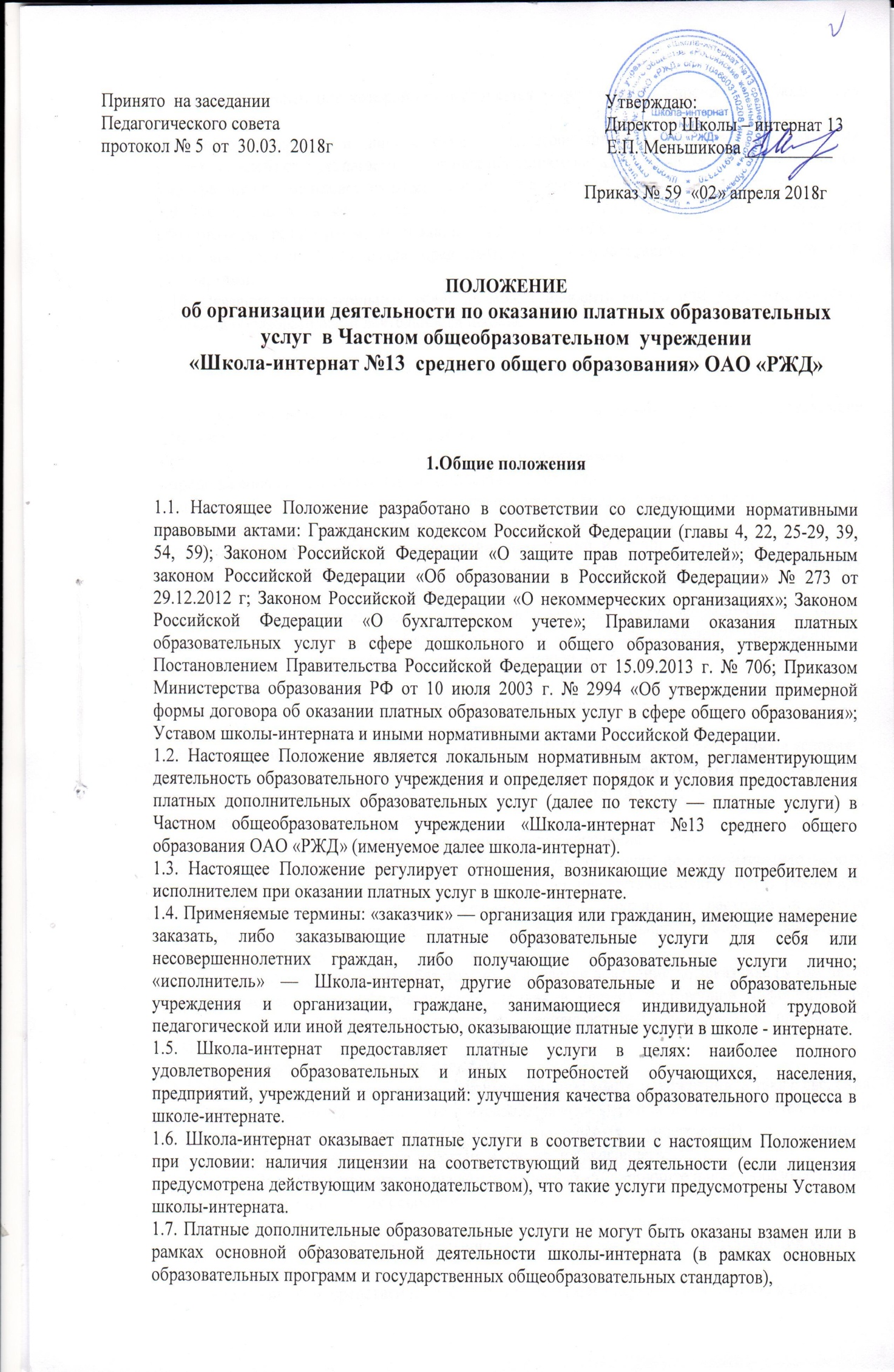 финансовое обеспечение которой осуществляется за счет средств Учредителя и бюджетных ассигнований. 1.8. Отказ заказчика (в данном случае учащегося школы, его родителей (законных представителей) от предлагаемых платных образовательных услуг не может быть причиной уменьшения объема предоставляемых ему школой основных образовательных услуг. 1.9. Требования к оказанию платных образовательных услуг, в том числе к содержанию образовательных программ, специальных курсов, определяются по соглашению сторон, при этом они должны быть выше предусмотренных государственными образовательными стандартами. 1.10. Оказание дополнительных услуг не может наносить ущерб или ухудшить качество основной образовательной деятельности школы. 2. Перечень платных услуг2.1. Школа-интернат вправе оказывать учащимся на основании Устава следующие дополнительные платные образовательные услуги: - обучение по дополнительным образовательным программам; - преподавание специальных курсов и циклов дисциплин; - занятия с обучающимися углубленным изучением предметов и другие услуги- подготовка дошкольников к поступлению в первый класс;- оздоровительные услуги: создание различных секций и групп по укреплению здоровья (гимнастика, аэробика, ритмика, различные игры, общефизическая подготовка и другие, выходящие за рамки обязательной программы)2.2. Перечень дополнительных платных образовательных услуг формируется на основе изучения спроса обучающихся (воспитанников) и их родителей (законных представителей) на дополнительное образование и услуги, сопутствующие образовательному процессу.3. Порядок оказания платных услуг3.1. Для оказания платных услуг школа-интернат создает следующие необходимые условия: -соответствие действующим санитарным правилам и нормам (СанПиН), -соответствие требованиям по охране и безопасности здоровья потребителей услуг; -качественное кадровое обеспечение; -необходимое учебно-методическое и техническое обеспечение. 3.2. Ответственные за организацию платной услуги проводят подготовительную работу, включающую в себя изучение спроса граждан на предоставляемую услугу, рекламную деятельность, составление предварительной сметы доходов и расходов и другие необходимые мероприятия. Рабочий план подготовительного этапа согласуется с администрацией школы.3.3. В рекламную деятельность обязательно включается доведение до заказчика (в том числе путем размещения на информационных стендах в школе) достоверной информации об исполнителе и оказываемых платных услугах, обеспечивающей возможность их правильного выбора. Информация содержит следующие сведения: а) исполнитель (юридическое лицо) — наименование и место нахождения, а также сведения о наличии лицензии (если это образовательная деятельность), свидетельства о государственной аккредитации (для образовательных учреждений) с указанием регистрационного номера, срока действия и органа, их выдавшего; б) уровень и направленность реализуемых основных и дополнительных образовательных программ, формы и сроки их освоения; в) стоимость платных услуг, оказываемых за основную плату по договору;г) порядок приема и требования к заказчикам услуг (для заказчиков сопутствующих услуг — при необходимости); д) перечень лиц, непосредственно оказывающих платные услуги и информацию о них; е) порядок изменения и расторжения договора. 3.4. Исполнитель обязан также предоставить для ознакомления по требованию потребителя: а) устав школы-интерната; б) лицензию на осуществление образовательной деятельности и другие документы, регламентирующие организацию образовательного процесса в школе-интернате; в) адрес и телефон учредителя школы-интерната. 3.5. Директор школы-интерната на основании предложений ответственных лиц издает приказ об организации конкретной платной услуги в школе-интернате. Приказом утверждается: -порядок предоставления платной услуги (график, режим работы): -учебная программа, включающая учебный план; -кадровый состав (руководитель, учитель, группа учителей, штатное расписание) и его функциональные обязанности; -сметы доходов и расходов, в т.ч. расчет на одного потребителя для определения цены услуг; -состав заказчиков услуг; -ответственность лиц за организацию платной услуги; -льготы по оплате платной услуги, если есть таковы. 3.6. В рабочем порядке директор школы-интерната может рассматривать и утверждать: -список лиц, получающих платную услугу (список может дополняться, уточняться в течение учебного периода); -расписание занятий;-при необходимости другие документы (должностные инструкции, расчеты стоимости платной услуги, формы договоров и соглашений, дополнения и изменения к ним, рекламные материалы и т.д.). 3.7. Директор заключает договоры с заказчиками на оказание платной дополнительной образовательной услуги и при необходимости платной сопутствующей услуги. Исполнитель не вправе оказывать предпочтение одному заказчику перед другим в отношении заключения договора, кроме случаев, предусмотренных законом и иными нормативными правовыми актами. 3.8. Договор заключается в письменной форме и содержит следующие сведения:а) наименование исполнителя и место его нахождения (юридический адрес), в данном случае «школа-интернат»; б) наименование организации или фамилию, имя, отчество, телефон и адрес заказчика; в) сроки оказания платных услуг; г) уровень и направленность основных, дополнительных и иных программ, перечень (виды) платных услуг, их стоимость и порядок оплаты; д) другие необходимые сведения, связанные со спецификой оказываемых платных услуг; е) должность, фамилию, имя, отчество лица, подписывающего договор от имени исполнителя, его подпись, а также подпись заказчика. Примерная форма договора представлена в Приложении № 13.9. В период заключения договоров по просьбе заказчика исполнитель обязан предоставить для ознакомления: а) образцы договоров; б) основные и дополнительные программы; в) дополнительные образовательные программы, оказываются за плату только с  согласия заказчика; г) расчеты стоимости (или смету) платной услуги; д) договор составляется в двух экземплярах, один из которых находится у исполнителя, другой — у заказчика; 3.10. Платные услуги оказываются потребителям в свободное от образовательного процесса время. Место оказания платных услуг определяется в соответствии с расписанием организации образовательного процесса, в свободных учебных классах. Наполняемость групп для занятий определяется в соответствии с потребностью потребителей, но не менее 5 человек и не более 25 в группе. Продолжительность занятий устанавливается от 30 минут до 45 минут в зависимости от возраста обучающихся и оказываемых услуг в соответствии с расписанием занятий по оказанию платных услуг. 4. Порядок получения и расходования денежных средств.4.1. Платные услуги осуществляются за счет внебюджетных средств: -средств родителей (законных представителей). 4.2. Заказчик обязан оплатить оказываемые платные услуги в порядке и в сроки, указанные в договоре. Стоимость оказываемых платных услуг в договоре определяется по соглашению между исполнителем и заказчиком в соответствии с утвержденной сметой. 4.3. Оплата платных услуг производится, согласно договора, ежемесячно безналичным путем (на расчетный счет школы) через отделения ВТБ24, по квитанции формы N ПД-4 не позднее 10 числа текущего месяца. 4.4. Передача наличных денег в иных случаях лицам, непосредственно оказывающим платные услуги, или другим лицам запрещается. 4.5. Доходы от оказания платных услуг полностью реинвестируются в школу-интернат в соответствии со сметой доходов и расходов. (Приложение 3)4.6. Школа-интернат по своему усмотрению расходует средства, полученные от оказания платных услуг (в соответствии со сметой доходов и расходов). Полученный доход используется в соответствии с уставными целями школы-интерната на: -развитие и совершенствование образовательного процесса; -развитие материальной базы; -увеличение заработной платы сотрудникам; -другие цели. 4.7. Бухгалтерия ведет учет поступления и использования средств от платных услуг в соответствии с действующим законодательством.5. Порядок оформления оплаты и учета платных дополнительных образовательных услуг.5.1. Цены на образовательные услуги, предоставляемые потребителям за плату, устанавливаются в соответствии с законодательством Российской Федерации на основании сметы и калькуляции. Стоимость платных услуг определяется сметой  (калькуляцией), которая включает в себя: - расходы на оплату труда педагогических работников;   - расходы на оплату труда административно-управленческого и младшего обслуживающего персонала;   - начисления на заработную плату;   - материальные затраты, непосредственно связанные с оказанием услуги, включающие: затраты на приобретение учебно-наглядных пособий и расходных материалов; прочие хозяйственные расходы (моющие средства, хозяйственный инвентарь и т.д.).   - накладные (расходы на оплату коммунальных услуг, на содержание административно-управленческого персонала, транспортные, канцелярские расходы и др.).    - прочие расходы (налог на УСН, и др.)5.2. Работники, привлекаемые к оказанию платных дополнительных образовательных услуг, получают заработную плату за фактически отработанное время. Ими могут быть сотрудники школы, а также любые специалисты, способные оказать данную услугу. При приеме на работу, с работниками для оказания платных услуг, подписываются договора на оказание услуг. (Приложение 2)Работники, привлекаемые к оказанию платных дополнительных образовательных услуг, и бухгалтер назначаются приказом директора школы-интерната, с обязательным ознакомлением должностных обязанностей. 5.3. Ведется строгий учет и контроль за начислением зарплаты работникам, занятых в оказании дополнительных платных услуг. Начисление зарплаты осуществляется на основе табеля учета отработанных часов, который составляется на основе журналов. Услуги оплачиваются ежемесячно, согласно подписанного сторонами акта приема - сдачи оказанной услуги не позднее 5 числа следующего месяца.5.4. В случае болезни преподавателя плата за этот период не взимается; излишне начисленная плата учитывается в следующих платах.5.5. В случае пропуска занятий ребенком по неуважительным причинам, перерасчет оплаты за обучение, перенос оплаты на следующий месяц, либо возврат денежных средств не производится.5.6. В случае пропуска занятий ребенком по уважительной причине, при условии 100% оплаты обучения, обучающемуся предлагаются дополнительные групповые (индивидуальные занятия), либо производится перерасчет оплаты за обучение с удержанием 50% стоимости пропущенных занятий. Для целей настоящего договора под уважительной причиной понимается болезнь, данное обстоятельство должно быть подтверждено документально (листком нетрудоспособности или справкой).5.7. В случае предполагаемого длительного отсутствия (отпуск), Заказчик обязан заблаговременно, в письменном виде, уведомить Исполнителя, указав период отсутствия, предоставить копии билетов и оплатить 50% стоимости пропущенных занятий.5.8. Занятия фиксируются в специальных журналах. 5.9. Контроль за качеством предоставления услуг возлагается на исполнителя платных образовательных услуг. 5.10. Контроль за использованием средств и выполнением сметы расходов осуществляется Советом школы. 6. Ответственность исполнителя и потребителя при оказании платных услуг.6.1. Исполнитель оказывает платные услуги в порядке и в сроки, определенные договором, и в соответствии с его уставом. 6.2. За неисполнение либо ненадлежащее исполнение обязательств по договору исполнитель и заказчик несут ответственность, предусмотренную договором и законодательством Российской Федерации. 6.3. При обнаружении недостатков оказанных платных услуг, в том числе оказания их не в полном объеме заказчик вправе по своему выбору потребовать: а) безвозмездного оказания платных услуг, в том числе оказания  образовательных услуг в полном объеме в соответствии с образовательными программами, учебными планами и договором; б) соразмерного уменьшения стоимости оказанных платных услуг; в) возмещения понесенных им расходов по устранению недостатков оказанных платных услуг своими силами или третьими лицами. 6.4. Заказчик вправе расторгнуть договор и потребовать полного возмещения убытков, если в установленный договором срок недостатки оказанных платных услуг не устранены исполнителем либо имеют существенный характер.6.5. Если исполнитель своевременно не приступил к оказанию платных услуг или если во время оказания платных услуг стало очевидным, что оно не будет осуществлено в срок, а также в случае просрочки заказчик вправе по своему выбору:а) назначить исполнителю новый срок, в течение которого исполнитель должен приступить к оказанию платных услуг и (или) закончить оказание таких услуг; б) потребовать уменьшения стоимости платных услуг:в) расторгнуть договор. 6.6. Заказчик вправе потребовать полного возмещения убытков, причиненных ему в связи с нарушением сроков начала и (или) окончания оказания платных услуг, а также в связи с недостатками оказанных платных услуг. 6.7. В случае одностороннего расторжения договора  по инициативе Заказчика, Исполнитель производит возврат уплаченных Заказчиком денежных средств за вычетом стоимости фактически оказанных Исполнителем образовательных услуг.6.8. Несоблюдение Заказчиком условий оплаты, предусмотренных п.п. 4.3. настоящего Положения дает право Исполнителю приостановить оказание образовательных услуг до полного  погашения имеющейся у Заказчика задолженности.6.9.Исполнитель по своей инициативе вправе расторгнуть договор с заказчиком в одностороннем порядке в случае установления нарушения порядка приема в учреждение, повлекшего по вине обучающегося его незаконное зачисление в это учреждение. 6.10. Контроль  за соблюдением действующего законодательства в части оказания платных услуг осуществляют Отдел учебных заведений службы управления персоналом Свердловской железной дороги и другие органы и организации, на которые в соответствии с законами и иными нормативными правовыми актами Российской Федерации возложены контрольные функции. 6.11. Органы управления образованием вправе приостановить деятельность школы по оказанию платных услуг, если эта деятельность осуществляется в ущерб основной деятельности. 6.12. Директор школы-интерната  несет персональную ответственность за деятельность по осуществлению платных услуг. 7. Кадровое обеспечение оказания платных услуг.7.1. Для выполнения работ по оказанию платных услуг привлекаются: -основные работники школы-интерната; -посторонние специалисты. 7.2. Оплата труда работников школы-интерната, специалистов со стороны осуществляется в  соответствии с заключенным договором и согласно утвержденной смете расходов поданной услуге. 7.3. Рабочее время привлекаемых работников к оказанию платных услуг устанавливается в соответствии с расписанием и продолжительностью занятий (как их количеством, так и временем проведения занятий — от 30 до 45 минут). 7.4. На каждого работника, привлекаемого к оказанию платных услуг, разрабатывается и утверждается должностная инструкция, с которой работник знакомится перед заключением договора. Приложение № 1Договорпо оказанию дополнительных платных услуг №______г. Екатеринбург                                                                                         «___» _______________ 201 _ г.Частное общеобразовательное учреждение «Школа-интернат №13 среднего общего образования ОАО «РЖД», в лице директора Меньшиковой Елены Петровны действующего на основании Устава, именуемый в дальнейшем “Исполнитель” с одной стороны, и____________________________________________________________________________,                                                                                      (Ф.И.О. представителя ребенка) именуемый в дальнейшем «Заказчик», действующий от имени обучающегося_________________________________________________________________                                                                                    (Ф.И. и дата рождения ребенка)с другой стороны, заключили настоящий Договор о нижеследующем:ПРЕДМЕТ ДОГОВОРА.1.1. Исполнитель обязуется своевременно и качественно оказывать услуги по проведению занятий______________________________________________________________________,                                                                               (наименование образовательных услуг)в период с «____»____________20__г. по «____»_____________20__г., а Заказчик обязуется их оплатить, в соответствии с п. 3.1 настоящего Договора.Занятия проводятся ____ раз/а/ в неделю по ____ час.ПРАВА И ОБЯЗАННОСТИ СТОРОН.2.1. Исполнитель:Вправе самостоятельно осуществлять образовательный процесс, подбирать программу
обучения и учебные пособия.Вправе заменить преподавателя по собственной инициативе без согласия Заказчика в случае болезни первого, направления на обучение и по иным причинам.Вправе при возникновении необходимости изменять учебное расписание.В случае повышения размера стоимости коммунальных услуг и т.д., в одностороннем порядке вправе повышать стоимость оказываемых образовательных услуг с обязательным уведомлением об этом Заказчика, не позднее, чем за 30 дней до вступления в силу таких изменений. Обязан организовать и обеспечить надлежащее исполнение услуг, предусмотренных в разделе 1 настоящего договора. Образовательные услуги оказываются в соответствии с Учебным планом, Годовым календарным учебным графиком и Расписанием занятий, разрабатываемыми Исполнителем.Обязан сохранить место за Обучающимся, при условии исполнения Заказчиком п.п. 3.1, и 3.5. настоящего договора, в случае пропуска более 4 занятий по уважительным причинам.В процессе оказания услуг Исполнитель обязан проявлять уважение к личности
обучающегося. Заказчик:Вправе обращаться к работникам Исполнителя по вопросам, касающимся обучения в образовательном учреждении.Вправе получать полную и достоверную информацию об успеваемости, поведении, отношении Обучающегося к учебе.Обязан ознакомится с Правилами оказания услуг, обращаться к работникам Исполнителя но иным вопросам, касающимся обучения в образовательном учреждении.Своевременно вносить плату за предоставляемые услуги, указанные в разделе 1 настоящего договора.Извещать Исполнителя об уважительных причинах отсутствия Обучающегося на занятиях (болезнь, отпуск и т.д.).Обеспечить Обучающемуся посещение занятий согласно учебному расписанию.Возмещать ущерб, причиненный Обучающимся имуществу Исполнителя, в соответствии с законодательством Российской Федерации.                                                             3. ОПЛАТА УСЛУГ.3.1. Сумма оплаты составляет ________ руб. за месяц обучения, из расчета ____ занятий в месяц, при изменении количества занятий в месяц сумма изменяется.3.2. В случае пропуска занятий по неуважительным причинам, перерасчет оплаты за обучение, перенос оплаты на следующий месяц, либо возврат денежных средств не производится.3.3. В случае пропуска занятий по уважительной причине, при условии 100% оплаты обучения, Обучающемуся предлагаются дополнительные групповые / индивидуальные занятия, либо производится перерасчет оплаты за обучение с удержанием 50% стоимости пропущенных занятий. Для целей настоящего договора под уважительной причиной понимается болезнь, данное обстоятельство должно быть подтверждено документально (листком нетрудоспособности или справкой).3.4. В случае предполагаемого длительного отсутствия (отпуск), Заказчик обязан заблаговременно, в письменном виде, уведомить Исполнителя, указав период отсутствия, предоставить копии билетов и оплатить 50% стоимости пропущенных занятий.3.5. Оплата производится с 1-10 число расчетного месяца в следующем порядке:• в безналичном порядке по квитанции, выданной бухгалтерией школы-интерната на счет Исполнителя в ПАО ВТБ 24 (филиал № 6602).3.6. В случае одностороннего отказа Заказчика от исполнения настоящего договора, (от продолжения посещения Обучающимся занятий), Исполнитель производит возврат уплаченных Заказчиком денежных средств за вычетом стоимости фактически оказанных Исполнителем образовательных услуг.3.7. Несоблюдение Заказчиком условий оплаты, предусмотренных п.п. 3.1. - 3.5. настоящего Договора дает право Исполнителю приостановить оказание образовательных услуг по настоящему Договору до погашения имеющейся у Заказчика задолженности.ОТВЕТСТВЕННОСТЬ СТОРОН ЗА НЕИСПОЛНЕНИЕ ИЛИ НЕНАДЛЕЖАЩЕЕ ИСПОЛНЕНИЕ ОБЯЗАТЕЛЬСТВ ПО НАСТОЯЩЕМУ ДОГОВОРУ.4.1. В случае неисполнения или ненадлежащего исполнения сторонами обязательств по настоящему договору они несут ответственность, предусмотренную ГК РФ, федеральными законами, Законом РФ "О защите прав потребителей" и иными нормативными правовыми актами.4.2. Настоящий договор вступает в силу с даты заключения сторонами и действует по «____»______________20__г.4.3. Договор составлен в двух экземплярах, имеющих равную юридическую силу.4.4.Договор может быть расторгнут по инициативе  Исполнителя в одностороннем порядке при отсутствии информации о Заказчике в течение 30 дней.4.5. Договор может быть расторгнут  по инициативе  Исполнителя  в одностороннем порядке в случае установления нарушения порядка приема в учреждение, повлекшего по вине обучающегося его незаконное зачисление в это учреждение.              5.	РЕКВИЗИТЫ И ПОДПИСИ СТОРОН.Приложение № 2Договор №___на оказание услуг г. Екатеринбург                                                                               « ___» __________   20___г.         Частное общеобразовательное учреждение «Школа-интернат №13 среднего общего образования ОАО «РЖД», именуемое в дальнейшем Заказчик, в лице директора Меньшиковой Елены Петровны, действующей на основании Устава, с одной стороны, и гр.________________________________________________________________________________именуемый в дальнейшем Исполнитель, с другой стороны, (далее по тексту Стороны) заключили настоящий договор о нижеследующем:					1 Предмет договора1.1 Исполнитель обязуется по поручению Заказчика оказать образовательные услуги по занятиям с детьми в ________________________________________________________________ ,                                                   (наименование предмета образовательных услуг) согласно указаниям Заказчика, а заказчик обязуется уплатить Исполнителю стоимость услуги, обусловленную в настоящем договоре.1.2  Объем и цена на оказываемые образовательные услуги определены в Приложении №1 к настоящему договору.		2 Цена договора и порядок расчетов2.1 Начисление по договору составляет не менее 40% (с учетом начислений на фонд оплаты труда) от полученного дохода по итогам деятельности очередного этапа. 2.2 Платные услуги проводятся во внеурочное время и в среднюю заработную плату для расчета больничных и отпускных не входят. 2.3 Расчет за оказанные платные услуги производится на основании Акта выполненных работ, подписанного Заказчика и Исполнителем, одновременно с выплатой заработной платы  05 числа следующего месяца путем перечисления денежных средств на зарплатную карту Исполнителя.2.4 Оформленный Акт выполненных работ передается в бухгалтерию для начисления зарплаты до 05 числа месяца, следующего за расчетным. 	3. Срок действия договора3.1. Настоящий договор вступает в силу с момента его подписания обеими странами и действует  с «     » _______________ 201___г. по «     »  _____________201___г. 3.2. Договор может быть расторгнут в случаях:- по соглашению сторон;- при отказе Заказчика от исполнения настоящего договора;- при отказе Исполнителя исполнять образовательные услуги лично.	4. Обязательства сторон4.1 Исполнитель обязуется предоставить Заказчику возможность контролировать качество оказания платных услуг по вышеуказанной программе. Проводить обучение в соответствии с расписанием, утвержденным Заказчиком.Вести журнал занятий. Сдавать табель о количестве Потребителей платных услуг до 30 числа месяца по истечении каждого этапа выполненных работ. Не допускать непосредственной передачи наличных денег от Потребителя Исполнителю, оказывающему платные услуги, т.к. доходы от оказания платных услуг перечисляются Потребителями на банковский расчетный счет Заказчика.4.2 Заказчик обязуется предоставить Исполнителю для проведения  занятий помещение, оборудование, сформировать группу учащихся для обучения по данной программе, своевременно выплачивать вознаграждение за оказанные платные услуги.5. Ответственность сторон5.1. Исполнитель несет ответственность за жизнь, физическое и психическое здоровье детей в установленном законом порядке. Отвечает за соблюдение техники безопасности и правил пожарной безопасности.5.2. За невыполнение или ненадлежащее выполнение обязательств по настоящему договору Заказчик и Исполнитель несут ответственность в соответствии с действующим законодательством.		6. Прочие условия договора 6.1. По согласованию между сторонами договор может быть изменен и дополнен.6.2. В случае невыполнения или ненадлежащего выполнения обязательств каждая из сторон вправе досрочно расторгнуть договор в соответствии с законодательством Российской Федерации.6.3 Настоящий договор составлен в 2-х экземплярах, имеющих равную юридическую силу, по одному для каждой из сторон.6.4 Приложения,  являющиеся неотъемлемой частью настоящего договора:      Приложение №1 – Объем и цена оказываемых платных услуг.	 	7. Адреса и реквизиты сторонЗаказчик:                                                                    Исполнитель:Приложение № 3Смета доходов и расходовпо платной образовательной услуге:___________________________________________________Исходные данные:1. Количество детей в кружке                                            _____ человек2. Плата за месяц (в расчете на одного ребенка)              _____ руб.*  В составе накладных расходов можно предусмотреть: коммунальные расходы, канцелярские и хозяйственные принадлежности, содержание служебного транспорта, услуги связи и т.п.** В составе прочих расходов – налог, уплачиваемый при УСН, и планируемая прибыль.Главный бухгалтер                                                                  О. Г. ШиловаИсполнитель:Частное общеобразовательное учреждение «Школа-интернат №13 среднего общего образования открытого акционерного общества «Российские железные дороги»Адрес: 620050, г. Екатеринбург, ул. Техническая, 99тел (343) 322-43-26ИНН 6659107370       КПП 667801001р/счет 40703810100020007089к/счет 30101810965770000413БИК 046577413Филиал № 6602 ВТБ 24 (ПАО) г. ЕкатеринбургДиректор Школы - интернат №13 ОАО «РЖД»____________________ Е. П. МеньшиковаМ.П.Заказчик:Поспорт_____________________________________________________________________________________________________________________________________________________________________________________________________сот. тел. (родит.)__________________________сот. тел. (родит.)__________________________Адрес:________________________________________________________________________________________________________________________________________(_____________________)                     (подпись)                                 (расшифровка)Частное общеобразовательное учреждение «Школа-интернат №13 среднего общего образования открытого акционерного общества «Российские железные дороги»Адрес: 620050, г. Екатеринбург, ул. Техническая, 99тел (343) 322-43-26ИНН 6659107370       КПП 667801001р/счет 40703810100020007089к/счет 30101810965770000413БИК 046577413Филиал № 6602 ВТБ 24 (ПАО) г. ЕкатеринбургДиректор Школы - интернат №13 ОАО «РЖД»____________________ Е. П. МеньшиковаМ.П.ФИО ____________________________________Адрес ___________________________________Паспорт  ___________выдан__________________________________________________________ИНН ___________________________________ СНИЛС _________________________________Дата рождения ___________________________	                                                              Телефон_____________________________________________________/_____________________ДоходыРасчетСумма, руб.Ежемесячная плата за кружок 100%Расходы1. Оплата труда (ФОТ)педагога40 % от доходаадминистративно-управленческого персонала:7% - бухгалтер; 3% - уборщик10 % от доходаИтого2. Начисления на оплату труда пенсионный фонд (взносы на ОПС)20% от ФОТвзносы ФСС (НС)0,2% от ФОТ3. Материальные затраты (приобретение расходных материалов, учебно-наглядных пособий, инвентарь)10% от дохода4. Накладные расходы* 12 % от дохода5. Прочие расходы**20 %  от доходаВсего расходов100%